Всероссийский конкурс юношеских исследовательских работим. В. И. ВернадскогоЯвляется дистанционно-очной комплексной образовательной программой, формой сетевого взаимодействия образовательных учреждений, учащихся, учителей и ученых из разных регионов России и стран мира.Цель Конкурса- интеллектуальное и личностное развитие юношества из России и других стран, участвующих в исследовательской деятельности; развитие системы организации и инфраструктуры исследовательской деятельности учащихся в образовательных учреждениях.Учредителем Конкурса является межрегиональное общественное Движение творческих педагогов "Исследователь".Организаторами конкурса являются:Неправительственный экологический фонд им. В. И. Вернадского;Комиссия по разработке научного наследия академика В. И. Вернадского при Президиуме РАН;Институт геохимии и аналитической химии им. В.И.Вернадского РАН;Лицей No 1553 им. В.И.Вернадского.Конкурс проходит при поддержке:Российской академии наук;Федерального агентства научных организаций;Международного движения в поддержку научно-технического досуга молодежи МИЛСЕТ (MILSET);Факультета глобальных процессов МГУ имени М.ВЛомоносова.Участники должны обучаться на момент проведения Чтений в общеобразовательных учреждениях (8-11классы), или учреждениях среднего профессионального образования (но не старше 18 лет на 1 апреля 2018 г.). Оценка работ производится без учета возраста участника.В программе конкурса: защита проектов в форме выставки (место проведения Российская академия наук), тренинги на сплочение, научный лекторий, экскурсии в МГУ, конкурс художественного творчества и пр.В этом году приняли участие в конкурсе на начальном этапе школьники из 85 регионов, а на очную часть  допущено  883 работы из 65 регионов России, 5 стран ближнего и дальнего зарубежья.Конкурс им.В.И Вернадского вошёл в перечень Минобразования на 2018-19 учебный год	Приказом министерства Просвещёния Российской Федерации №197 от 9.11.2018 утвержден перечень олимпиад и иных интеллектуальных и (или) творческих конкурсов, мероприятий, направленных на развитие интеллектуальных и творческих способностей, способностей к занятиям физической культурой и спортом, интереса к научной (научно-исследовательской), инженерно-технической, изобретательской, творческой, физкультурно-спортивной деятельности, а также на пропаганду научных знаний, творческих и спортивных достижений, на 2018/19 учебный год. (№45 Всероссийский конкурс юношеских исследовательских работ имени В.И. Вернадского).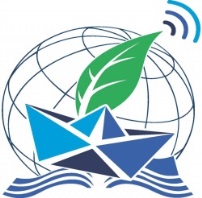 